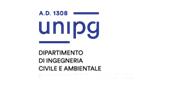 VALUTAZIONE DELL’ATTIVITÀ DI STAGE A CURA DEL TIROCINANTEA conclusione del tirocinio vorremmo conoscere le impressioni e le considerazioni legate all’esperienza vissuta. Nell’ottica del continuo miglioramento della qualità del servizio offerto, ti  chiediamo di compilare il presente questionario, ringraziandoti per  la disponibilità. Informativa ai sensi del Reg. UE n. 2016/679I dati saranno utilizzati dall’Università degli Studi di Perugia unicamente per la valutazione del grado di soddisfazione sui servizi erogati. Tali dati non saranno utilizzati per altre finalità e non saranno resi disponibili a terzi.ANAGRAFICA TIROCINANTE	DATI TIROCINIODove hai svolto il tirocinio?	nSulla base di quali dati ha individuato la sede ospitante: 
Quando ha maturato la scelta della struttura ospitante?
Hai terminato il periodo di tirocinio?
Se no, per quale motivo?	
	nHai ricevuto un rimborso spese dall’azienda?Hai avuto difficoltà logistiche per raggiungere la sede del tirocinio? Quali mansioni ti sono state affidate prevalentemente durante il tirocinio?Ritieni che gli strumenti di lavoro di cui usufruivi in azienda siano stati funzionali alle mansioni svolte?	Ritieni che le tue conoscenze e competenze preliminari siano state adeguate alle mansioni da te effettivamente svolte in azienda?Ritieni che le mansioni che ti sono state affidate in azienda nel corso del tirocinio abbiano accresciuto le tue  capacità e competenze?	Durante lo svolgimento dello stage hai lavorato in gruppo?Hai trovato difficoltà ad inserirti nell’ambiente lavorativo aziendale?  	NIn caso di risposta affermativa, indicare il contesto in cui hai incontrato le maggiori difficoltà:  OBIETTIVI E MOTIVAZIONETi erano chiari gli obiettivi del tirocinio prima del suo inizio?Quanto ritieni che siano stati raggiunti gli obiettivi del tirocinio?nLa tua motivazione a partecipare al tirocinio è cresciuta nel corso delle attività?  FORMAZIONE E PROFESSIONALITÀSei soddisfatto degli esiti formativi dell’esperienza di tirocinio appena conclusa? Ritieni che gli esiti formativi siano coerenti con il progetto formativo concordato?Ritieni adeguata la durata del tirocinio per un’utile esperienza formativo-lavorativa? Se no, quanto tempo avrebbe dovuto durare in più?	nAlla luce dei risultati acquisiti, ritieni necessari ulteriori interventi formativi?		Pensi che l’esperienza di stage ti possa servire nella ricerca di un lavoro?Il tirocinio potrebbe offrirti delle prospettive di impiego nella struttura che hai frequentato o in altre con le quali sei venuto in contatto durante l’esperienza del tirocinio? Lo stage ti è servito a chiarire e/o confermare la bontà delle tue scelte universitarie?Lo stage ti è servito per comprendere meglio i tuoi interessi professionali?L’impegno che ti è stato richiesto per le attività pensi sia stato adeguato?VALUTAZIONE ENTE/AZIENDA OSPITANTEIl tutor aziendale è stato presente e disponibile nel corso dello svolgimento dello stage?Ti sono state illustrate le procedure e le regole aziendali che governano l’organizzazione del lavoro?Ritieni che ti siano stati messi a disposizione strumenti adeguati rispetto agli obiettivi previsti dal progetto formativo?Consiglierebbe ad un suo collega lo svolgimento del tirocinio presso lo stesso Ente/azienda?VALUTAZIONE UNIVERSITARIAIl tutor universitario è stato presente nel corso dello svolgimento dello stage?VALUTAZIONE SERVIZIO STAGE E TIROCINIQuale è il tuo livello di gradimento del servizio erogato dall’Ufficio Stage e Tirocini?Indicare, in particolare, gli aspetti che maggiormente ne costituiscono un punto di forza:Indicare, in particolare, gli aspetti che maggiormente ne costituiscono un punto di debolezza:Quale è il tuo livello di gradimento del sito internet?Indicare, in particolare, gli aspetti che maggiormente ne costituiscono un punto di forza:Indicare, in particolare, gli aspetti che maggiormente ne costituiscono un punto di debolezza:Eventuali ulteriori osservazioni e/o suggerimenti:Da inviare alla Segreteria Didattica del Dipartimento ((segr-didattica.ing1@unipg.it) e al delegato per il Job Placement Prof. Fabio Bianconi (fabio.bianconi@unipg.it) Firma dello studente						Grazie per la tua gentile collaborazioneNome e cognome dello stagista:Data di nascita:Corso di laurea in  Triennale      Magistrale    Nome e cognome del Tutor Universitario:  Nome e cognome del Tutor Aziendale:Nome Ente/AziendaSettore Ente/AziendaSede operativa dello stage  Periodo dell’attività di stage   N. di cfu previstiConsulatzione della pagina web  Da amici/colleghi universitariSegnalazione da parte di professori universitariVolantini o altro materiale simileAltro	All’inizio del percorso di studioDurante i primi due anni del corso  Nell’ultimo anno in vista della laureaAltro	SÌNOPer ragioni personaliPerché ha trovato lavoroPer scelta dell’aziendaSÌNOSÌNOAmministrazione / segreteria  Organizzazione	Commerciale	Front-/back-office	Di tipo tecnico Altro	poco moltopoco moltopoco moltoSÌNOSÌNOComunicazione formaleComunicazione informale	Problemi organizzativi e burocraticiApprendimento di processi	Sotto-utilizzazione dello stagistaScarso interesse alla formazione da parte dell’Ente/AziendaNon rispondenza con le proprie competenze/abilitàRispetto dei tempi di consegnaMotivi personaliAltro	poco moltopoco moltopoco moltopoco moltopoco moltoSINOpoco moltopoco moltopoco moltopoco moltopoco moltopoco moltopoco moltopoco moltopoco moltopoco moltopoco moltopoco moltoAccessibilità e accoglienzaDistribuzione degli orari di ricevimentoCompetenza degli operatoriDisponibilità degli operatoriPubblicizzazione del servizioMateriale informativo ricevuto e/o disponibileAccessibilità e accoglienzaDistribuzione degli orari di ricevimentoCompetenza degli operatoriDisponibilità degli operatoriPubblicizzazione del servizioMateriale informativo ricevuto e/o disponibilepoco moltoAccuratezza/esaustività dei contenutiAggiornamento dei contenutiFacilità di navigazioneReperibilità delle informazioni e dei documenti da scaricareAccuratezza/esaustività dei contenutiAggiornamento dei contenutiFacilità di navigazioneReperibilità delle informazioni e dei documenti da scaricare